lMADONAS NOVADA PAŠVALDĪBA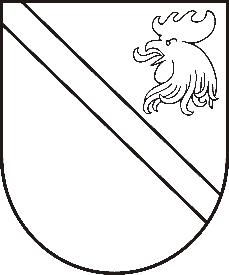 Reģ. Nr. 90000054572Saieta laukums 1, Madona, Madonas novads, LV-4801 t. 64860090, fakss 64860079, e-pasts: dome@madona.lv ___________________________________________________________________________MADONAS NOVADA PAŠVALDĪBAS DOMESLĒMUMSMadonā2018.gada 31.maijā								Nr.205									(protokols Nr.9, 10.p.)Par zemes lietošanas mērķa noteikšanu zemes vienības daļai ar kadastra apzīmējumu xxxSarkaņu pagasta pārvaldē 2018.gada 7.maijā saņemts xxx 27.04.2018. iesniegums (reģistrēts Sarkaņu pagasta pārvaldes dokumentu reģistrācijas sistēmā ar Nr. SAR/1-13.2./18/64) ar lūgumu noteikt zemes lietošanas mērķi zemes vienības daļai 9,53 ha platībā Sarkaņu pagastā “xxx”. Sarkaņu pagasta pārvalde 07.05.2018. nosūtījusi Valsts zemes dienesta Vidzemes reģionālās nodaļas Madonas birojam vēstuli Nr.SAR/1-13.2./18/39 par kadastra apzīmējumu zemes vienības daļai.08.05.2018. no Valsts zemes dienesta Vidzemes reģionālās nodaļas Madonas biroja saņemta informācija par zemes vienības daļas pirmsreģistrēšanu Nekustamā īpašuma valsts kadastra informācijas sistēmā saskaņā ar Ministru kabineta 2012.gada 10.aprīļa noteikumu “Kadastra objekta reģistrācijas un kadastra datu aktualizācijas noteikumi” 25.punktu.Lai reģistrētu nomas līgumu par zemes gabala daļas nomu Madonas novada Sarkaņu pagastā “xxx”, Zemesgrāmatā, saskaņā ar “Nekustamā īpašuma valsts kadastra likuma” 9.pantu, pamatojoties uz  MK 20.06.2006. noteikumiem Nr.496 „Nekustamā īpašuma lietošanas mērķu klasifikācijas un nekustamā īpašuma lietošanas mērķu noteikšanas un maiņas kārtība” 4.daļas 35.punktu, ņemot vērā 16.05.2018. Uzņēmējdarbības, teritoriālo un vides jautājumu komitejas atzinumu, atklāti balsojot: PAR – 13 (Zigfrīds Gora, Ivars Miķelsons, Andrejs Ceļapīters, Artūrs Čačka, Antra Gotlaufa, Artūrs Grandāns, Gunārs Ikaunieks, Valda Kļaviņa, Andris Sakne, Rihards Saulītis, Aleksandrs Šrubs, Gatis Teilis, Kaspars Udrass), PRET – NAV,  ATTURAS – NAV, Madonas novada pašvaldības dome  NOLEMJ:Iznomātajai nekustamā īpašuma zemes vienības daļai ar kadastra apzīmējumu xxx, 9,53 platībā noteikt zemes lietošanas mērķi – zeme, uz kuras galvenā saimnieciskā darbība ir lauksaimniecība, NĪLM kods 0101.Saskaņā ar Administratīvā procesa likuma 188.panta pirmo daļu, lēmumu var pārsūdzēt viena mēneša laikā no lēmuma spēkā stāšanās dienas Administratīvajā rajona tiesā.Saskaņā ar Administratīvā procesa likuma 70.panta pirmo daļu, lēmums stājas spēkā ar brīdi, kad tas paziņots adresātam.Domes priekšsēdētāja vietnieks					Z.Gora